Отчет о работе в дистанционном режиме с 31.01 по  05.02.2022 г.Детское объединение  «Сувенир»Педагог  дополнительного образования Калтушкина Л.Ю.Работает по программе  «Сувенир»На дистанционное обучение определены темы:31.01.20221 год обучения  группа №1:Роза. Техника –айрис фолдинг2 год обучения  группа №1:Осьминог. Щупальца.(бисероплетение)01.02.20221 год обучения  группа №2:Роза. Техника –айрис фолдинг2 год обучения группа №2:Лев.(бисероплетение)02.02.20221 год обучения группа №1:Собака. Техника –айрис фолдинг2 год обучения группа №1:Лев. (бисероплетение)03.02.20221 год обучения группа №2:Собака. Техника –айрис фолдинг2 год обучения группа №2:Павлин. Низание туловища.04.02.20222 год обучения группа №1:Жираф. (бисероплетениеИнтерактивные формы взаимодействия с обучающимисяВзаимодействие с обучающимися осуществляется в мессенджере Whats App, а также по электронной почте ДДТ и мобильной связи. В работе используются источники: https://e-ipar.ru/podelki/podelki-iz-bumagi/tehnika-ajris-foldinghttps://masterclassy.ru/novyy-god/novogodnie-podarki-svoimi-rukami/17564-otkrytka-zheltaya-sobaka-v-tehnike-ayris-folding-master-klass.htmlhttps://masterclassy.ru/biseropletenie/zhivotnye-iz-bisera/9514-zhivotnye-iz-bisera-osminog-master-klass-s-poshagovymi-foto.htmlhttps://domigolki.ru/zhivotnye/lev-iz-bisera/https://vserukotvorchestvo.ru/zhivotnye/zhiraf-iz-bisera-skhema.htmlЗадания:Оригинальная открыта с центральный узор – цветок розы.Оригинальная открыта с центральной фигуркой собаки.Осьминог.Лев. Жираф.Обратная связь.Индивидуальные консультации и организационные вопросы с родителями (законными представителями) и обучающимися осуществлялись через мессенджер WhatsApp, а также по электронной почте и мобильной связи:1.Индивидуальные консультации по выполнению заданий;2.Памятка для родителей по организации дистанционного обучения в ДДТ. Итоги: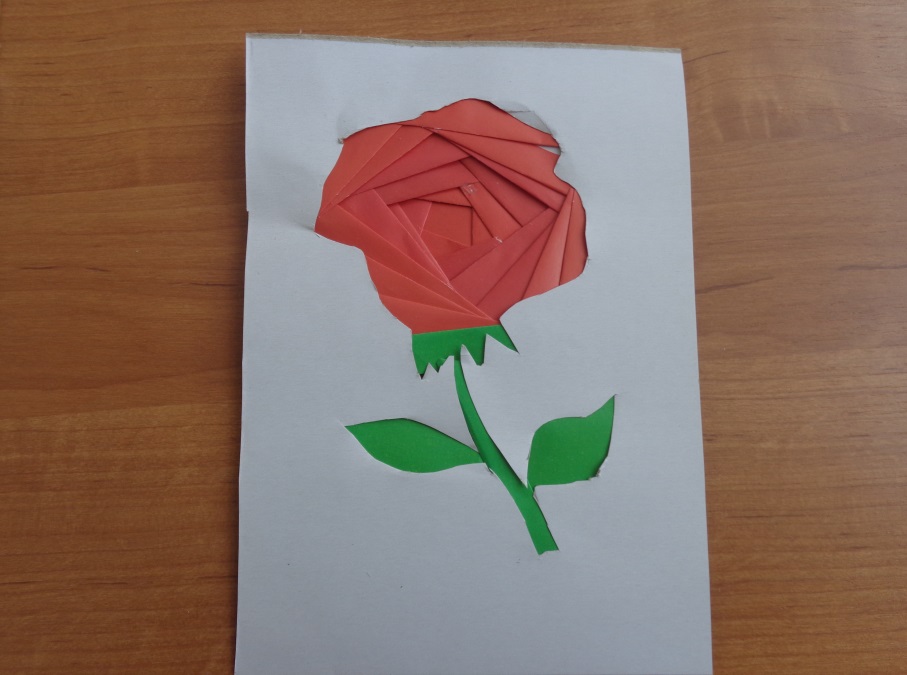 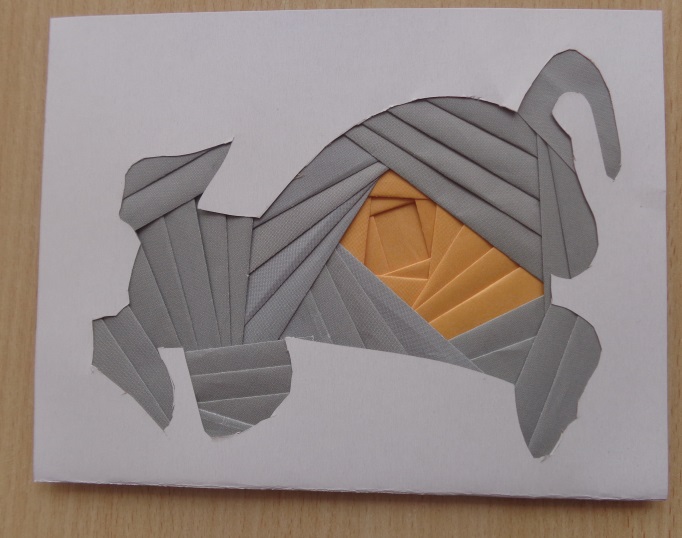                Демина Елена - роза                            Алешина Анна - собака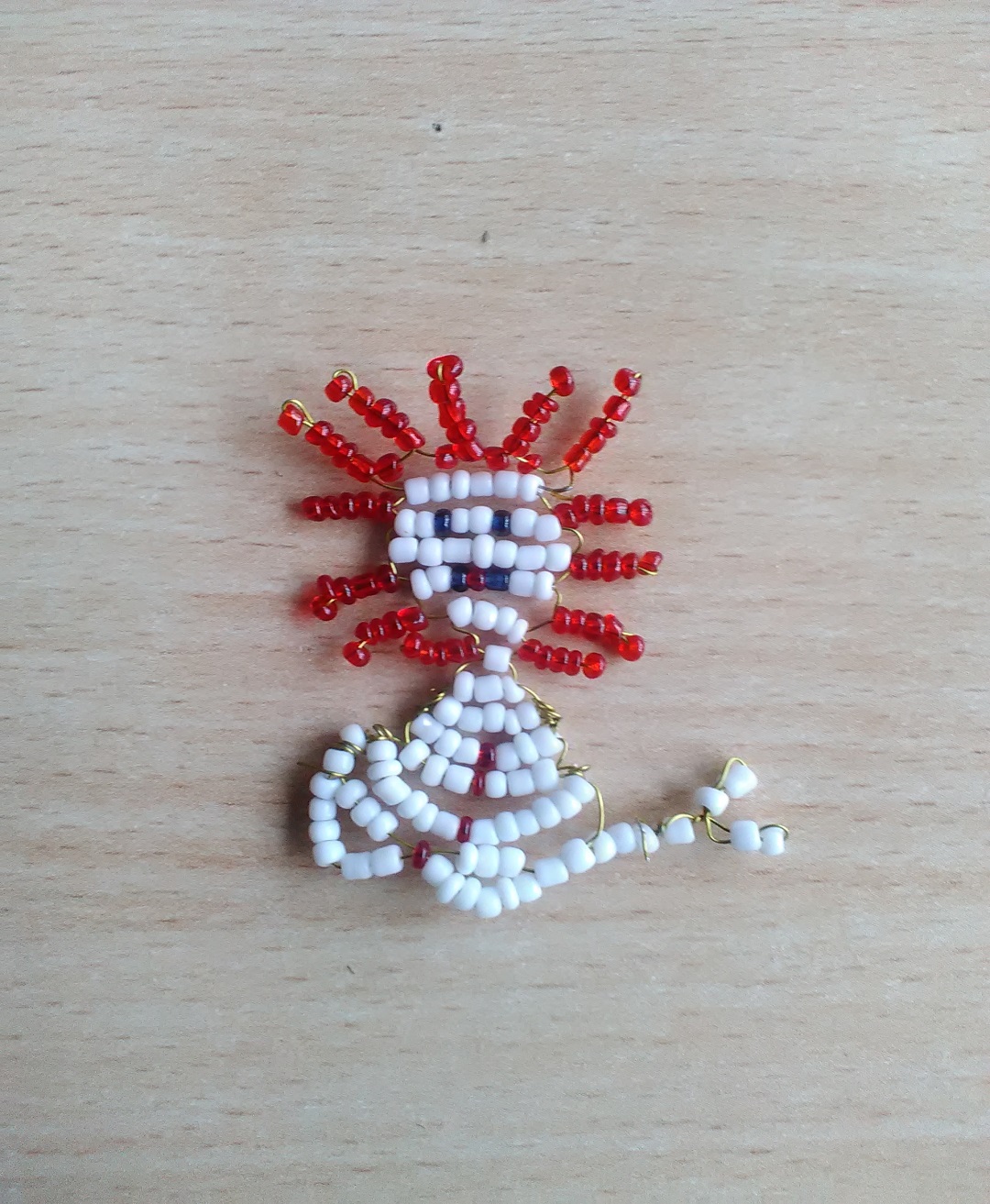 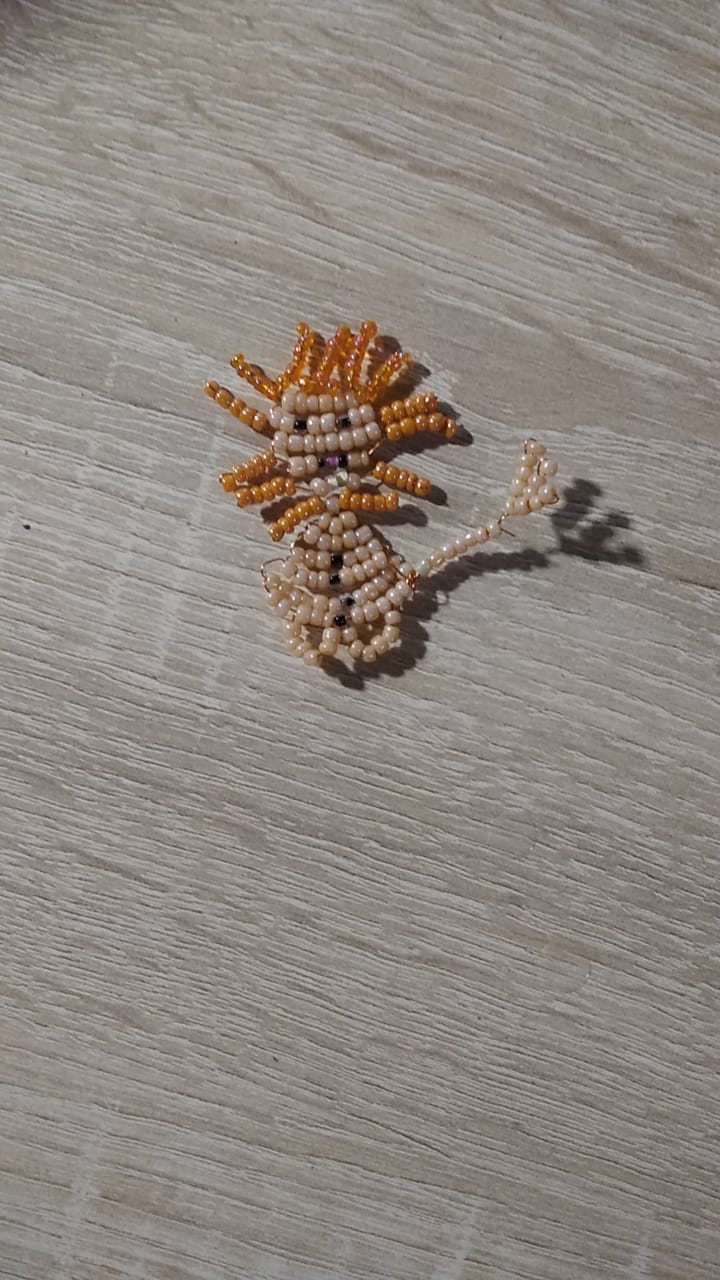  Липатова Вероника - львенок            Мюллер Карина - львенок                                                    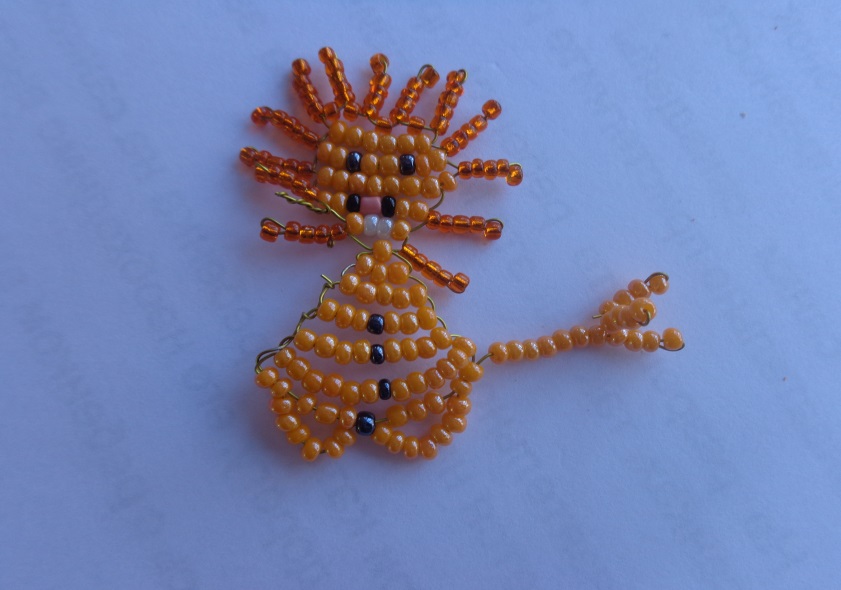 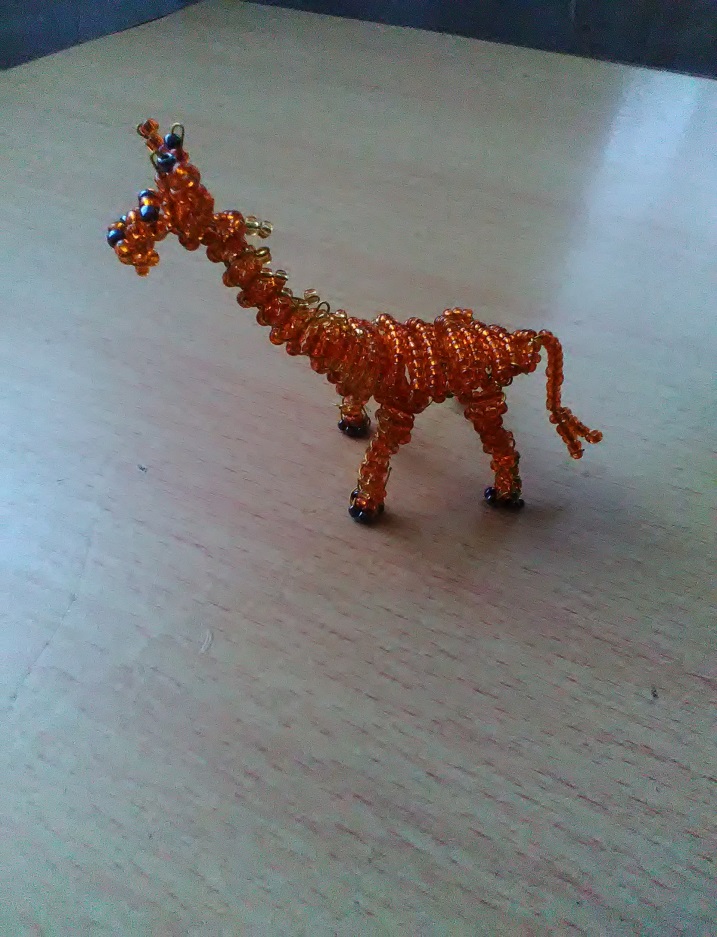 Левизова   Лиза – львенок                               Деревенченко Варя – жирафчик.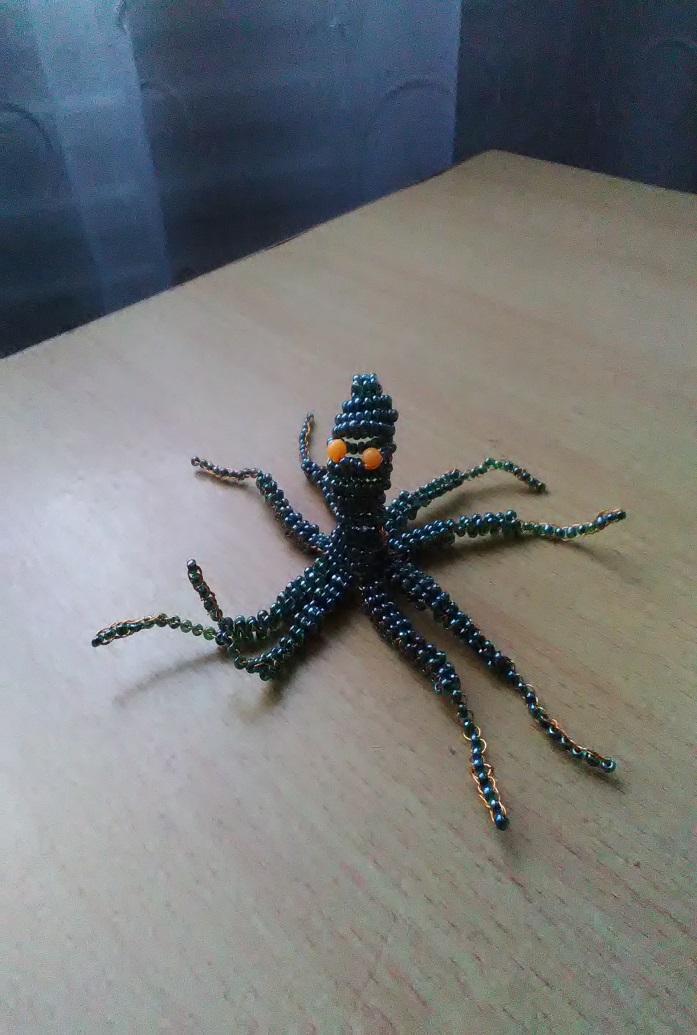 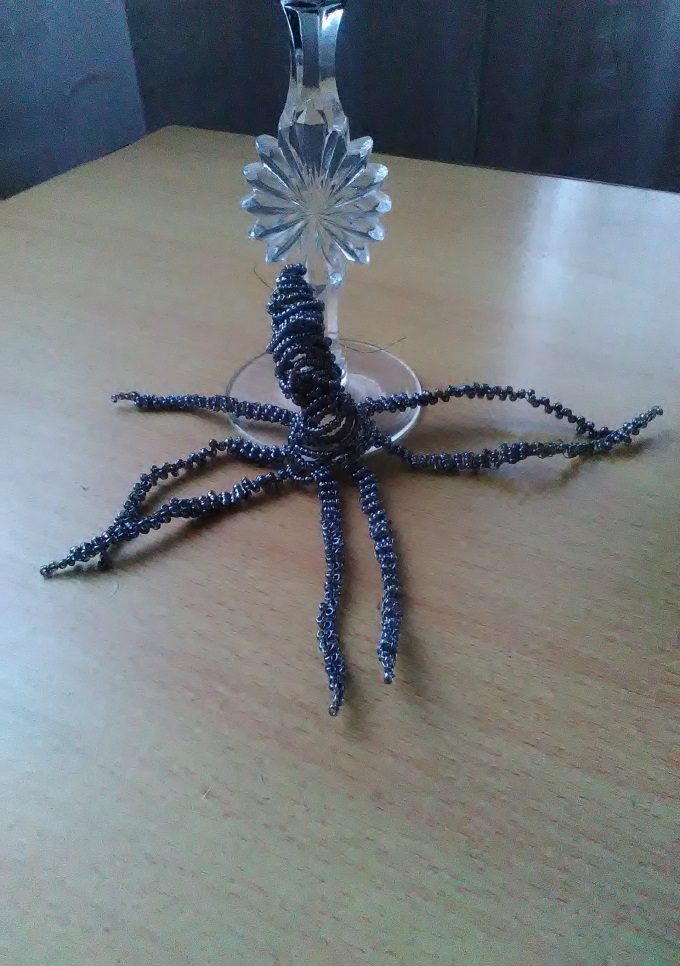 Поцелуев Григорий – оьминог.                    Жданов Степан – осьминог.